Microsoft Word 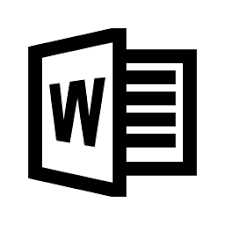 Keyboard ShortcutsBelow are the most frequently used Keyboard shortcuts for Word. To find out more shortcuts for specific actions click word keyboard shortcutsFrequently used shortcutsIndexMost keyboard shortcuts use a combination of keys to achieve the task.  In each table we have included the keyboard shortcuts for the most relevant keyboard layout. Below is an index of the alternative keys between Apple and windows keyboards.End of documentActionKeyboard ShortcutOpen a documentCtrl+OCreate a new documentCtrl+NSave the documentCtrl+SClose the documentCtrl+WCut the selected content to the ClipboardCtrl+XCopy the selected content to the ClipboardCtrl+CPaste the contents of the ClipboardCtrl+VSelect all document contentCtrl+AApply bold formatting to textCtrl+BApply italic formatting to textCtrl+IApply underline formatting to textCtrl+UDecrease the font size by 1 pointCtrl+[Increase the font size by 1 pointCtrl+]Center the textCtrl+EAlign the text to the leftCtrl+LAlign the text to the rightCtrl+RCancel a commandEscUndo the previous actionCtrl+ZRedo the previous action, if possibleCtrl+YAdjust the zoom magnificationAlt+W, Q, then tab in Zoom dialog box to the value you want.Split the document windowCtrl+Alt+SRemove the document window splitAlt+Shift+C or Ctrl+Alt+SApple/Mac KeyWindows KeyControlCtrlOption  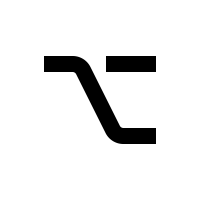 AltCommand (cloverleaf)  ⌘Windows  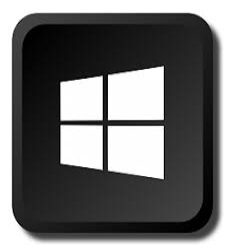 DeleteBackspaceReturnEnterVisibility Scotland is the trading name of GWSSB (formerly Glasgow and West of Scotland Society for the Blind). GWSSB is a company registered in Scotland, limited by guarantee with its registered office at 2 Queen’s Crescent, Glasgow, being a recognised Scottish Charity. Registered number SC116552. Scottish Charity Number SC009738.